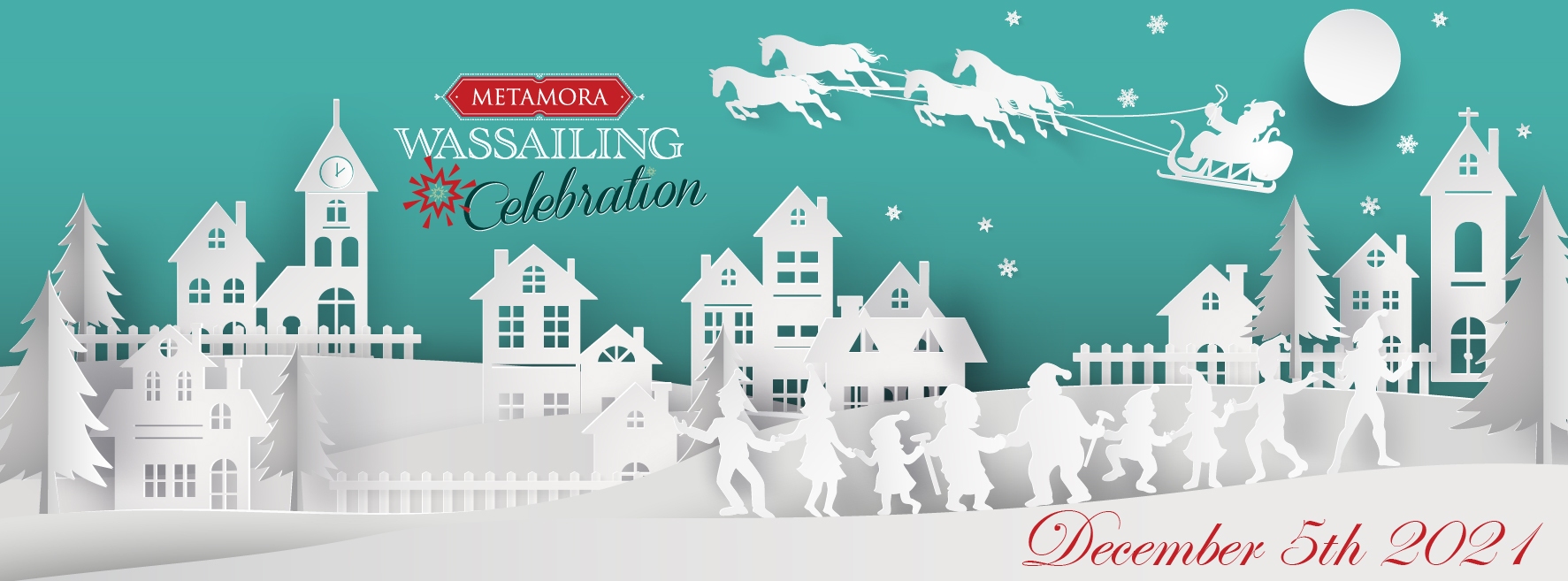 We are hoping you can join us on December 5, 2021 in Metamora, Michigan for the annual Wassail Weekend Horse and Carriage Holiday Parade hosted by the Metamora Area Chamber of Commerce.No fire engines, no bands, no motorcyclesJUST HORSES!TEN awards will be given every horse participant receives a commemorative ornament.The Metamora Area Chamber of Commerce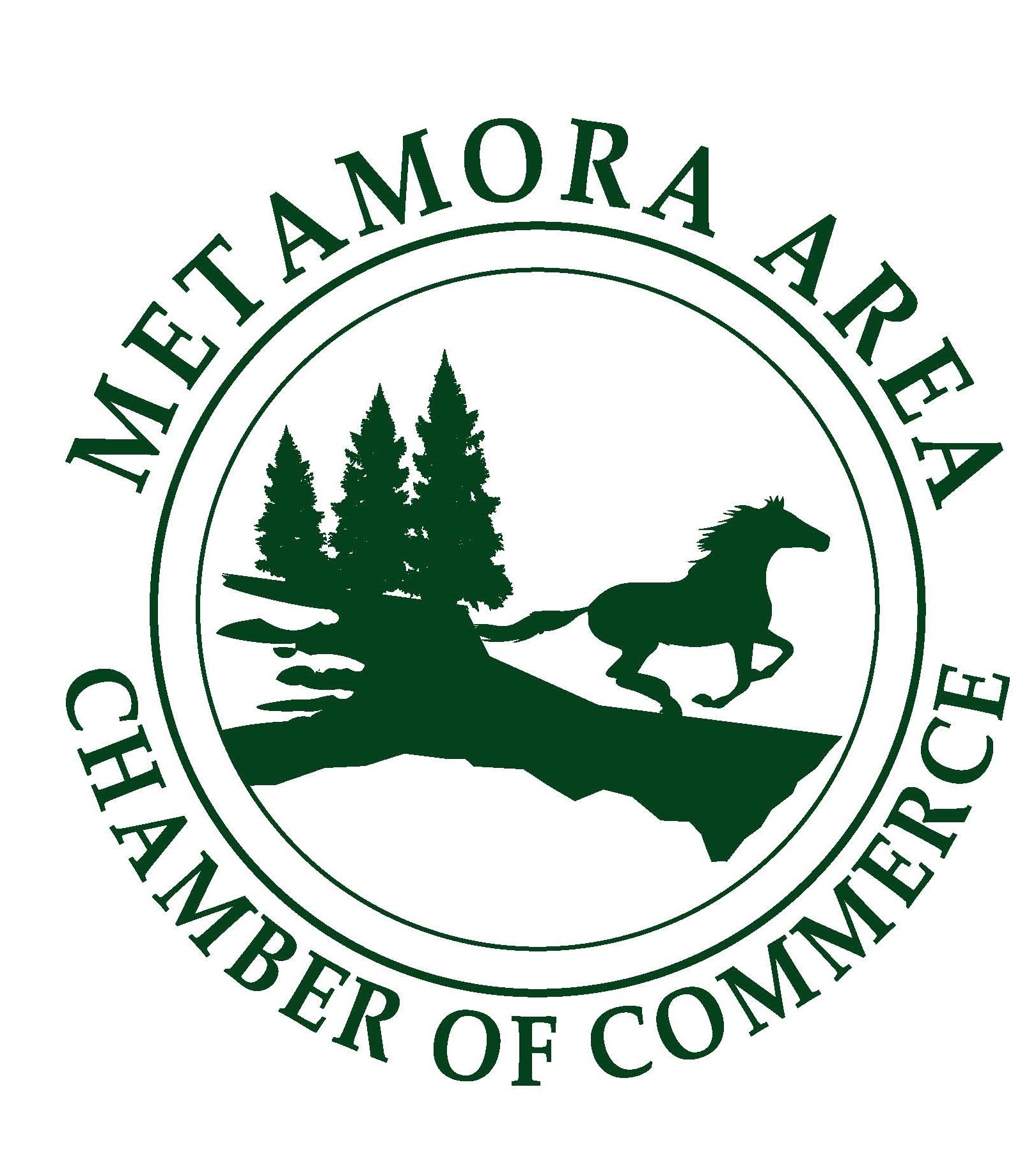 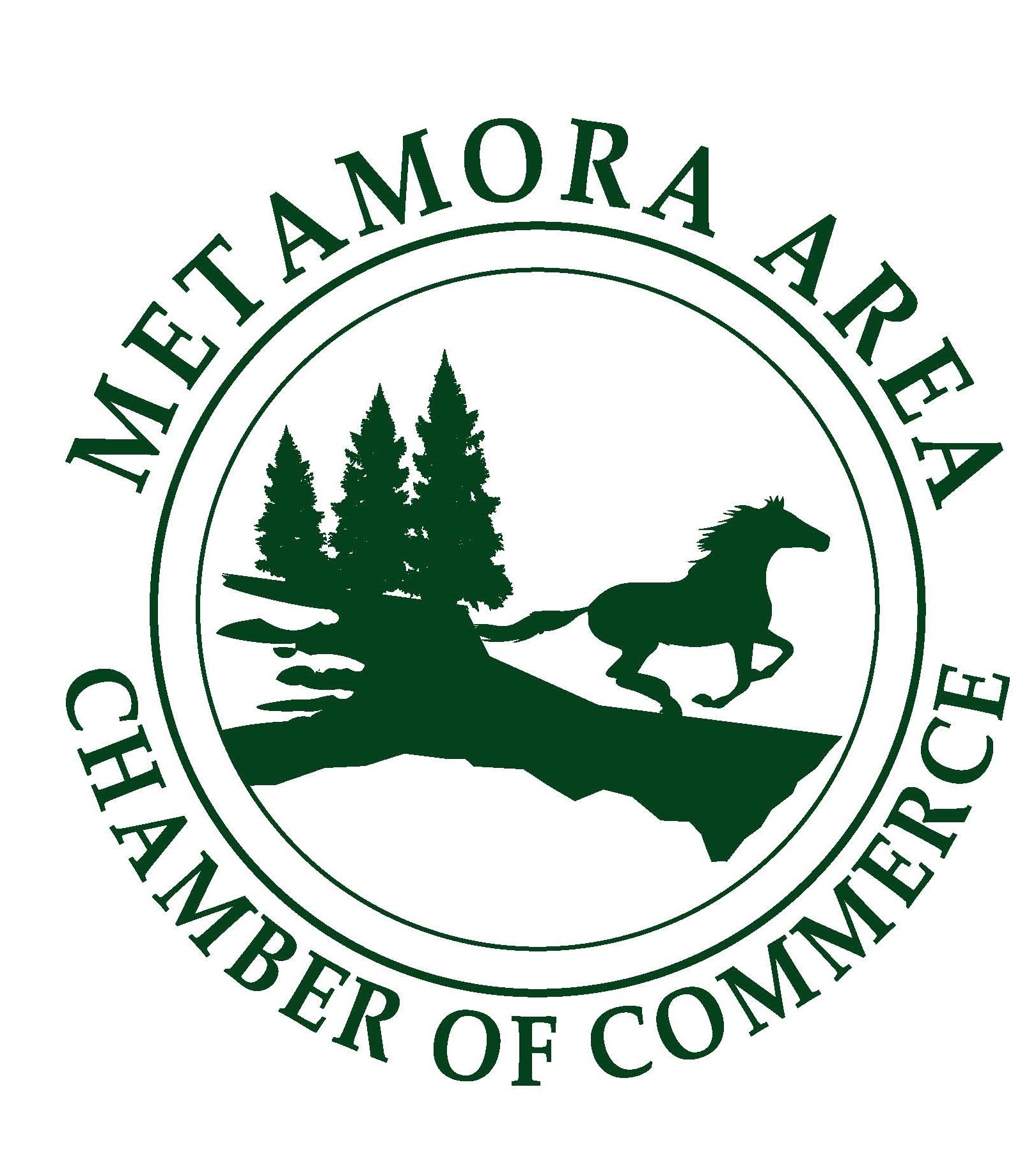 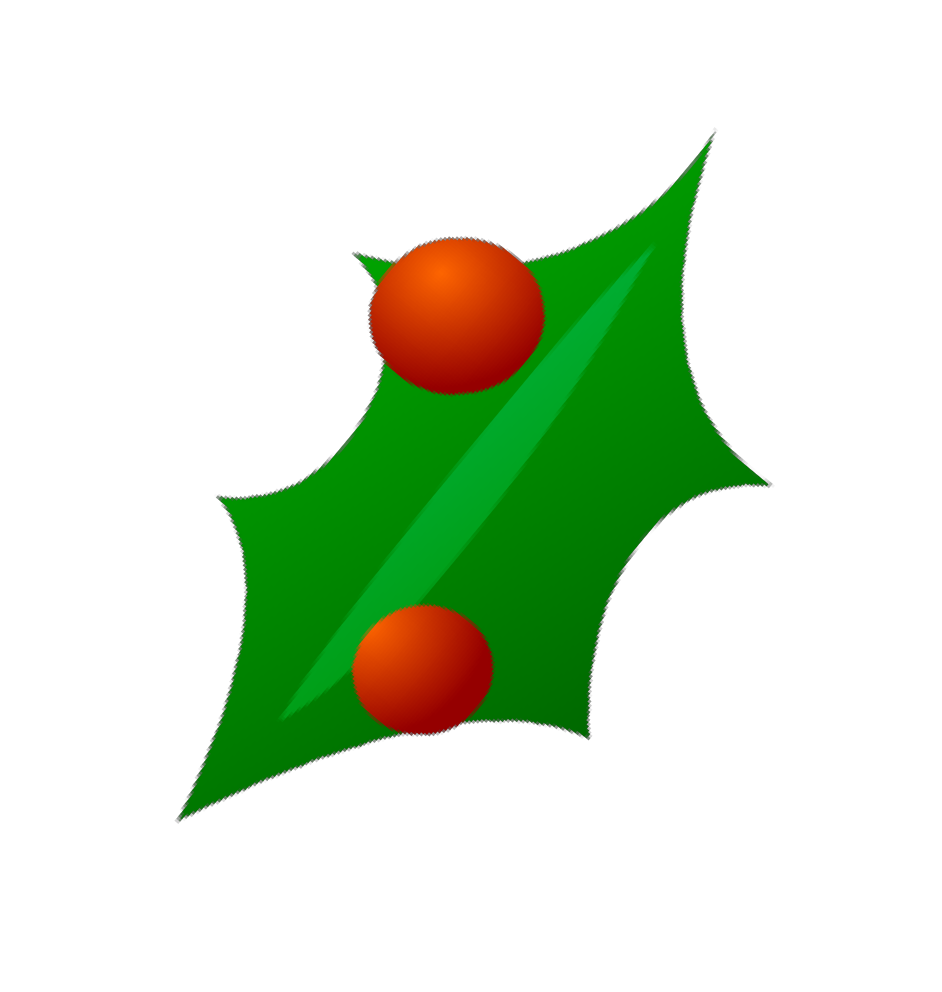 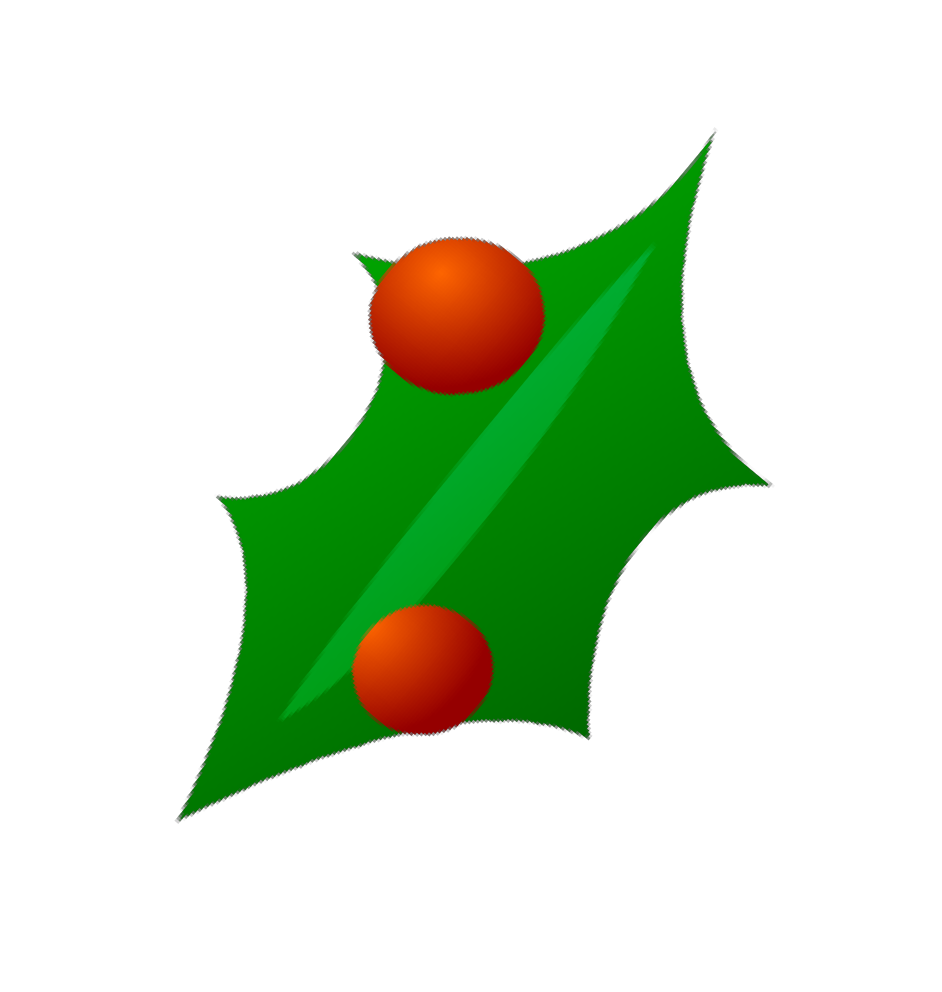 Invites you to participate in theMETAMORA WASSAIL CELEBRATIONALL HORSE WASSAIL PARADESUNDAY Afternoon, DECEMBER 5, 2021 2:00 pmWith costumes and carolers, snowflakes and scarves, mistletoe and merriment comes the All Horse Wassail Parade! Riders and drivers alike are invited to parade through Metamora in holiday attire while the local community and visitors gather in downtown Metamora to watch participants ride and drive through town.TEN awards given by our committee members for their favorites!Bring out those saddles and harnesses and join us for a merry holiday afternoon!Please be aware that  the Wassail Celebration will draw many spectators. Please help keep this event safe and fun for spectators and participants alike by bringing your own walkers. PARADE DETAILS & TIMELINEA confirmation letter will be sent to you with more details but here is some information to get you started… 12pm-1pm: Participants will gather at the staging area.  Packets with bridle numbers will be handed out upon your arrival and check-in. 1:30pm:  Parade Line-Up - participants will hitch and mount up in numerical order for the parade Judging will begin  2:00pm:  Parade Departure from the staging areaplease complete and send the entry form byNovember 20For questions please contact:Mary Chris Foxworthy 810-678-6222WASSAIL PARADE ENTRY FORMNumber of people in your group_____ Number of horses in your group_____Number of horse trailers in your   group_______Script for Announcer: Include the name of riders or passengers, the breed and name of horse, and a description of the costume and conveyance. Please keep to no more than 1 minute**  PARADE WALKERS ARE REQUIRED FOR EACH ENTRY **Parade walkers help the horses and riders during the parade and are vital for the safety of parade participants and spectators alike. This is a fun, easy way to enjoy the parade from a front row seat! Each participant should bring their own walkers (festive attire/costumes encouraged) to help keep everything running smoothly and safely. Please include their names on the release form as well.See next page for more information AND REQUIRED SIGNATURESWASSAIL PARADE RELEASE FORMA SIGNATURE IS REQUIRED FOR EVERY PARTICIPANT –THIS INCLUDES ALL RIDERS, DRIVERS, PASSENGERS & WALKERSFOR MINORS, THIS MEANS THE SIGNATURE OF A PARENT OR GUARDIAN.I hereby enter my horse at my own risk, subject to all the rules and regulations of this event. I further agree that if any injury occurs to me or my horse, or to any equipment that I may use or send for use in this event, I will make no claim wherefore against the Metamora Area Chamber of Commerce, Metamora Wassail Committee, the  or any spectator. I further agree to hold the Metamora Area Chamber of Commerce, Metamora Wassail Committee, and the Village of Metamora harmless from any liability, claims, suits, or damages of whatsoever kind or nature that may be occasioned by the horse used by me or by the negligence of the persons in charge of other horses, and I agree to indemnify and hold harmless these organizations and individuals against all liability, claims, suits and expenses including attorney fees incurred, arising out of any injury to any person or damage to any property caused by me.Name 	Address 	Signature	Date 	Name 	Address 	Signature	Date 	Name 	Address 	Signature	Date 	Name 	Address 	Signature	Date 	Name 	Address 	Signature	Date 	To ensure inclusion in the program return this registration form byNovember 20Wassail Parade100 W. Sutton Rd.
Metamora, MI 48455Phone: ((810)- 667-3375Or scan and email completed form to:  info@metamorachamber.org www.metamorachamber.org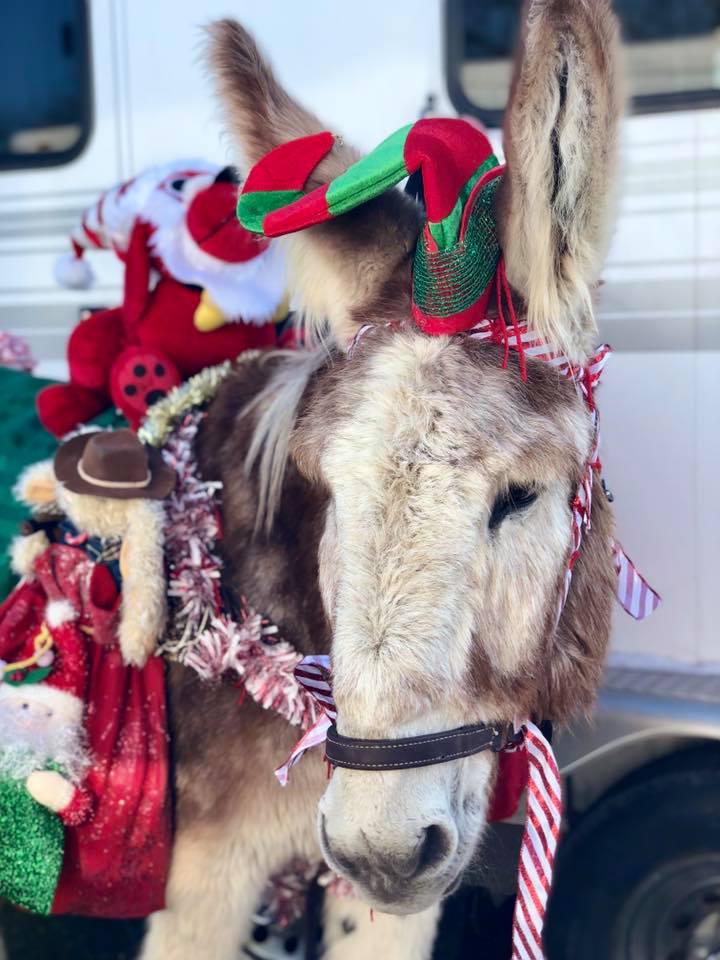 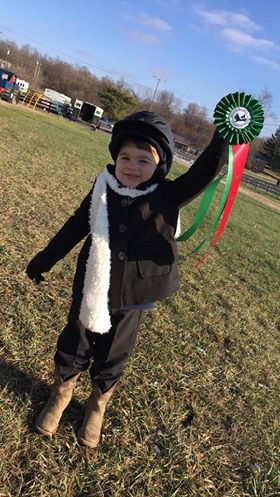 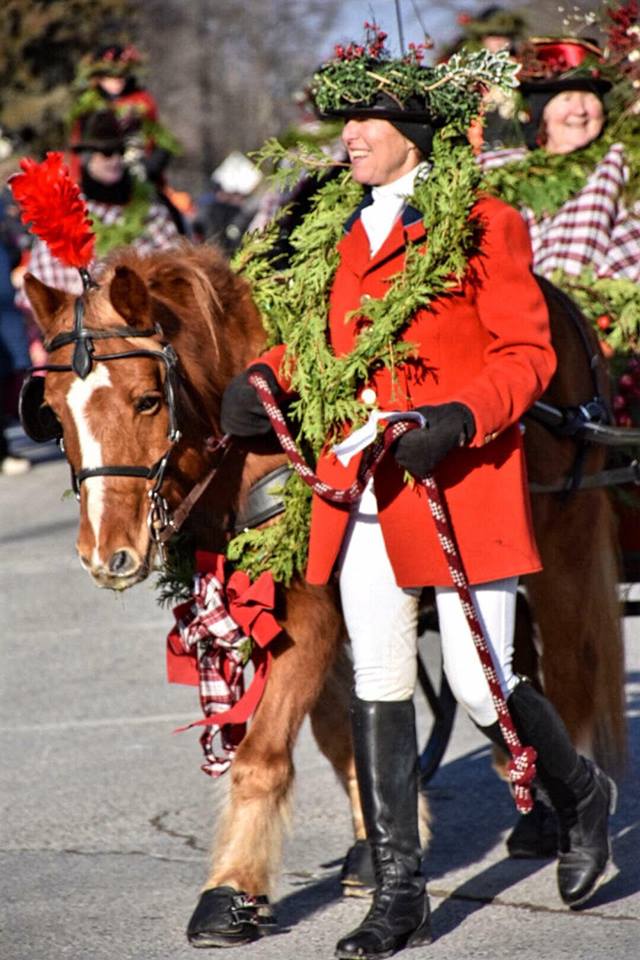 Name of Entry:   	Name of Entry:   	Contact Name:    	Contact Name:    	Address:City, State, Zip:   	City, State, Zip:   	Telephone:Email:Entry is:_____Horse and Carriage Combination   _____Horse and Rider Combination _____Bothmust receive a copy of negative Coggins test (dated within last 12 months) in advance with entrymust receive a copy of negative Coggins test (dated within last 12 months) in advance with entry